МУНИЦИПАЛЬНОЕ АВТОНОМНОЕ УЧРЕЖДЕНИЕ КУЛЬТУРЫ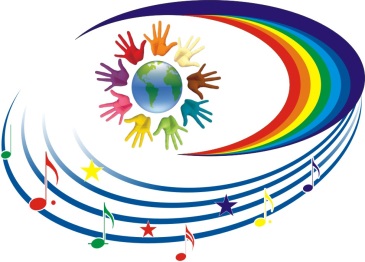 НАТАЛЬИНСКОГО МУНИЦИПАЛЬНОГО ОБРАЗОВАНИЯБАЛАКОВСКОГО МУНИЦИПАЛЬНОГО РАЙОНАСАРАТОВСКОЙ ОБЛАСТИ«НАТАЛЬИНСКИЙ ЦЕНТР КУЛЬТУРЫ»413801 с.Натальино, Балаковского района, Саратовской области, ул. Карла Маркса, д.21Утверждаю:Директор МАУК «Натальинский ЦК»А.В.ДолговПлан мероприятий, посвященных Международному женскому дню 08.03.2024г.           Заведующий отделом культуры                                                      Орощук Е.А.№Наименование мероприятияДата, время, место проведенияОтветственныйс.Натальинос.Натальинос.Натальинос.Натальино1Большой праздничный концерт«Женщины России»08.03.24г.12:00Натальинский ЦКОрощук Е.А.Зав.отделомкультуры2Выставка декоративно-прикладного творчестваК международному женскому Дню.05.03.-11.03.2024г.Тураева О.А.Рук.кружка3Праздничная танцевальная программа«А ну-ка,  девушки»09.03.24г.20:00Тураева О.А.Рук.кружкас.Матвеевкас.Матвеевкас.Матвеевкас.Матвеевка4Праздничный концерт к международному женскому дню «Музыка весны»08.03.2024г.12:00Елшина А.А.Зав. секторомп.Новониколаевскийп.Новониколаевскийп.Новониколаевскийп.Новониколаевский5Праздничная программа, посвященнаяЖенскому дню«Праздник весны»08.03.2024г.11:00СДККосолапкина А. П.Зав. секторомп.Головановскийп.Головановскийп.Головановскийп.Головановский6Изготовление подарков к 8 марта«С любовью к маме» 01.03.2024г.17:00СДКСоловатова Л.И.Рук. кружка7Конкурс портретов мамы«Мамины глаза»05.03.2024г.17:00СДКШиблёва Ю.П.Рук. кружка8Праздничный концерт.«Счастье там, где ты»08.03.2024г.11:00СДКСоловатова Л.И.Зав. секторомп.Грачип.Грачип.Грачип.Грачи9Праздничная программа «Букет прекрасных поздравлений»08.03.2024г.13:00СДКВласенко О.А.Зав. секторомс.Николевкас.Николевкас.Николевкас.Николевка10Поделка для мамы «Тепло в подарок»04.03.2024г.16:00СДКВолгина А.Ю.
Рук. кружка11Концерт для женщин «Весенние краски любви»07.03.2024г.
13:00
СДКАвдеева М.М.Зав. сектором12Танцевальный вечер«Любимым, милым, дорогим»08.03.2024г.
20:00
СДКАвдеева М.М.Зав. секторомп.Николевскийп.Николевскийп.Николевскийп.Николевский13Выставка рисунков и поделок 
«Сделаем сами и подарим маме»04.03. - 11.03.24г.
15:00 
СДКШмидт Т.Г.
Рук. кружка14Концерт
 «Загляните в женские глаза!»07.03.2024г.
13:00 
СДКЛеончик Н.П.
Зав. сектором15Танцевальный вечер
«Музыка весны»08.03.2024г.
20:00
СДКЛеончик Н.П.
Зав. секторомс.Хлебновкас.Хлебновкас.Хлебновкас.Хлебновка16Праздничный концерт«Все для милых, нежных и любимых»08.03.2024г.18:00СДКГладышкина К.А.Зав. сектором17Мастер класс по изготовление подарка«Подарок для мамы! на 8 марта»07.03.2024г.14:00СДКГладышкина К.А.Зав. секторомс.Подсосенкис.Подсосенкис.Подсосенкис.Подсосенки.18Праздничная программа«Женщинам с любовью»07.03.24г.17:00Тураева О.А.Зав.сектор19Праздничная танцевальная программа«Весеннее настроение»08.03.24г.20:00Тураева О.А.Зав.секторс.Старая Медынкас.Старая Медынкас.Старая Медынкас.Старая Медынка20Праздничная программа к я Международному женскому дню«Букет прекрасных поздравлений»08.03.2024г.12:00СКТихомирова В.В. Зав. сектором с.Андреевкас.Андреевкас.Андреевкас.Андреевка21Концертно-игровая программа«Весенняя карусель»08.03.2024г.12:00СККороткова Г.К.
Зав. сектором